БАШҠОРТОСТАН РЕСПУБЛИКАҺЫҒАФУРИ РАЙОНЫ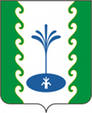                    МУНИЦИПАЛЬ                    РАЙОНЫНЫҢ                   ЕҘЕМ-ҠАРАН                  АУЫЛ СОВЕТЫ                 АУЫЛ БИЛӘМӘҺЕ  СОВЕТЫ                                         СОВЕТСЕЛЬСКОГО ПОСЕЛЕНИЯ ЗИЛИМ-КАРАНОВСКИЙ                                   СЕЛЬСОВЕТ                     МУНИЦИПАЛЬНОГО РАЙОНАГАФУРИЙСКИЙ РАЙОН                      РЕСПУБЛИКИ  БАШКОРТОСТАНРЕШЕНИЕО прекращении полномочий главы сельского поселения Зилим-Карановский сельсовет муниципального района Гафурийский район Республики Башкортостан    Совет сельского поселения Зилим-Карановский сельсовет муниципального района Гафурийский район Республики БашкортостанРешил:Прекратить полномочия главы сельского поселения Зилим-Карановский сельсовет муниципального района Гафурийский  район Республики Башкортостан  Хасановой Нурсили Мухаматулловны в связи с истечением срока.Обнародовать настоящее решение на сайте сельского поселения и на информационном стенде в здании администрации сельского поселения Зилим-Карановский сельсовет муниципального района Гафурийский район Республики Башкортостан по адресу: РБ,  Гафурийский район, с.Зилим-Караново, ул. Базарная,13.Глава сельского поселения                                  Шаяхметова М.С.с. Зилим-Караново,от  20 сентября 2019 г№ 1-13а